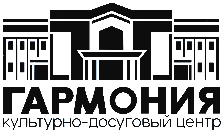 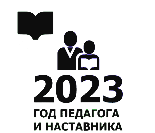 ПЛАН РАБОТЫ МБУ КДЦ «Гармония» Коченёвского района ОКТЯБРЬ 2023 год2023 год педагога и наставника № п/пНаименования мероприятия, форма Дата Время Место проведения Ответственный, должность, тел.  1Запуск положения об Областном конкурсе эстрадного вокала «Твой выход»   02.10.2023Понедельник 10.00Официальные страницы в социальных сетях И.о. директора Юнг А.А.8 952 945 87 302Литературная гостиная«России стихотворная душа»03.10.2023Вторник17:00МБУ КДЦ «Гармония»,гостинаяИ.о. директора Юнг А.А.8 952 945 87 303Районный праздник «День учителя», посвящённый году педагога и наставника 06.10.2023Четверг 14.00МБУ КДЦ «Гармония», киноконцертный залИ.о. директора Юнг А.А.8 952 945 87 304Концерт Праздничный ретро-концерт «Старые песни о главном», посвящённый Международному дню пожилых людей  07.10.2023Суббота 13.00МБУ КДЦ «Гармония», киноконцертный зал И.о. директора Юнг А.А.8 952 945 87 305Безопасность детства Единый день безопасности, лекции специалистов10.10.2023Вторник 14.00МБУ КДЦ «Гармония», киноконцертный зал И.о. директора Юнг А.А.8 952 945 87 306АкцияАкция по изготовлению открыток «Любимому папе», посвящённая Дню отца 11.10.2023Среда  14.00МБУ КДЦ «Гармония», 210 аудитория И.о. директора Юнг А.А.8 952 945 87 307Вечер отдыха «Поёт душа, танцует осень», посвящённый Международному дню пожилых людей  13.10.2023Пятница 17.00МБУ КДЦ «Гармония», холл 1 этаж И.о. директора Юнг А.А.8 952 945 87 308Мультпоказ Показ мультфильма из киновидеопроката 14.10.2023Суббота 16.00МБУ КДЦ «Гармония», киноконцертный залИ.о. директора Юнг А.А.8 952 945 87 309Мультпоказ Показ мультфильма из киновидеопроката 21.10.2023Суббота 16.00МБУ КДЦ «Гармония», киноконцертный залИ.о. директора Юнг А.А.8 952 945 87 3010Мультпоказ Показ мультфильма из киновидеопроката 28.10.2023Суббота 16.00МБУ КДЦ «Гармония», киноконцертный залИ.о. директора Юнг А.А.8 952 945 87 3011Гастроли творческих коллективов КДЦ «Гармония»В течение месяца по отдельному графику И.о. директора Юнг А.А.8 952 945 87 3012Гастроли профессиональных театральных и музыкальных коллективов В течение месяца по отдельному графикуИ.о. директора Юнг А.А.8 952 945 87 30